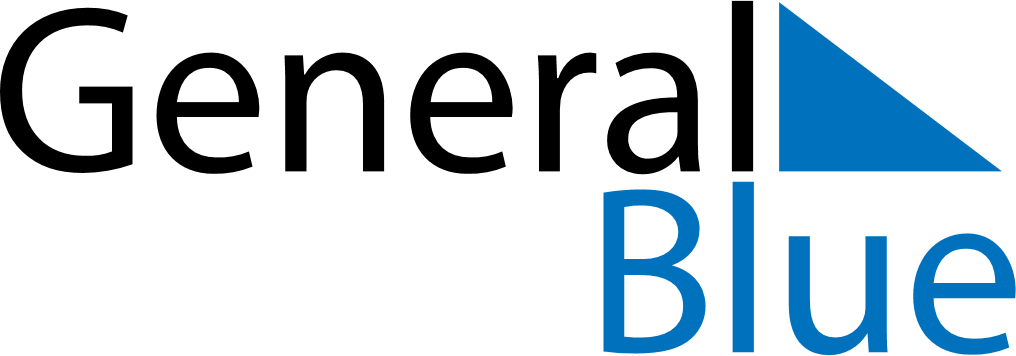 July 2024July 2024July 2024July 2024July 2024July 2024Anchor Point, Alaska, United StatesAnchor Point, Alaska, United StatesAnchor Point, Alaska, United StatesAnchor Point, Alaska, United StatesAnchor Point, Alaska, United StatesAnchor Point, Alaska, United StatesSunday Monday Tuesday Wednesday Thursday Friday Saturday 1 2 3 4 5 6 Sunrise: 4:52 AM Sunset: 11:30 PM Daylight: 18 hours and 37 minutes. Sunrise: 4:53 AM Sunset: 11:29 PM Daylight: 18 hours and 36 minutes. Sunrise: 4:54 AM Sunset: 11:28 PM Daylight: 18 hours and 34 minutes. Sunrise: 4:55 AM Sunset: 11:27 PM Daylight: 18 hours and 31 minutes. Sunrise: 4:57 AM Sunset: 11:26 PM Daylight: 18 hours and 29 minutes. Sunrise: 4:58 AM Sunset: 11:25 PM Daylight: 18 hours and 27 minutes. 7 8 9 10 11 12 13 Sunrise: 4:59 AM Sunset: 11:24 PM Daylight: 18 hours and 24 minutes. Sunrise: 5:01 AM Sunset: 11:23 PM Daylight: 18 hours and 21 minutes. Sunrise: 5:03 AM Sunset: 11:22 PM Daylight: 18 hours and 19 minutes. Sunrise: 5:04 AM Sunset: 11:20 PM Daylight: 18 hours and 16 minutes. Sunrise: 5:06 AM Sunset: 11:19 PM Daylight: 18 hours and 13 minutes. Sunrise: 5:08 AM Sunset: 11:17 PM Daylight: 18 hours and 9 minutes. Sunrise: 5:09 AM Sunset: 11:16 PM Daylight: 18 hours and 6 minutes. 14 15 16 17 18 19 20 Sunrise: 5:11 AM Sunset: 11:14 PM Daylight: 18 hours and 3 minutes. Sunrise: 5:13 AM Sunset: 11:13 PM Daylight: 17 hours and 59 minutes. Sunrise: 5:15 AM Sunset: 11:11 PM Daylight: 17 hours and 55 minutes. Sunrise: 5:17 AM Sunset: 11:09 PM Daylight: 17 hours and 52 minutes. Sunrise: 5:19 AM Sunset: 11:07 PM Daylight: 17 hours and 48 minutes. Sunrise: 5:21 AM Sunset: 11:05 PM Daylight: 17 hours and 44 minutes. Sunrise: 5:23 AM Sunset: 11:03 PM Daylight: 17 hours and 40 minutes. 21 22 23 24 25 26 27 Sunrise: 5:25 AM Sunset: 11:01 PM Daylight: 17 hours and 36 minutes. Sunrise: 5:27 AM Sunset: 10:59 PM Daylight: 17 hours and 32 minutes. Sunrise: 5:29 AM Sunset: 10:57 PM Daylight: 17 hours and 27 minutes. Sunrise: 5:32 AM Sunset: 10:55 PM Daylight: 17 hours and 23 minutes. Sunrise: 5:34 AM Sunset: 10:53 PM Daylight: 17 hours and 19 minutes. Sunrise: 5:36 AM Sunset: 10:51 PM Daylight: 17 hours and 14 minutes. Sunrise: 5:38 AM Sunset: 10:49 PM Daylight: 17 hours and 10 minutes. 28 29 30 31 Sunrise: 5:40 AM Sunset: 10:46 PM Daylight: 17 hours and 5 minutes. Sunrise: 5:43 AM Sunset: 10:44 PM Daylight: 17 hours and 1 minute. Sunrise: 5:45 AM Sunset: 10:42 PM Daylight: 16 hours and 56 minutes. Sunrise: 5:47 AM Sunset: 10:39 PM Daylight: 16 hours and 51 minutes. 